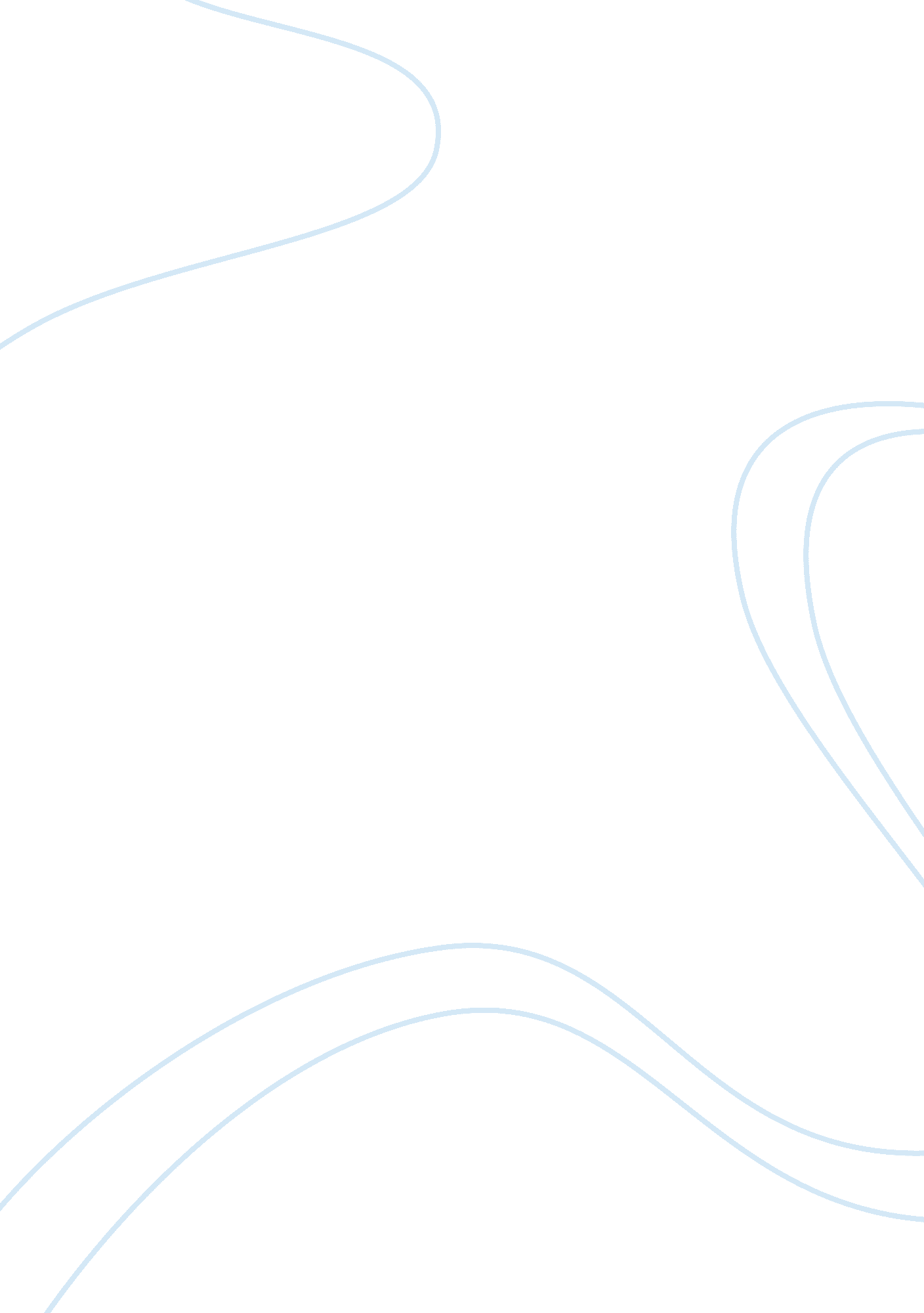 Linkedin profileTechnology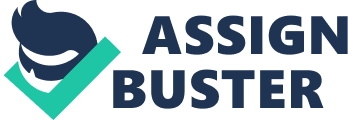 All of the directions for this assignment were followed, and LinkedIn was found to be a pretty handy tool. It is common knowledge that networking isthe best way to find a job or career. This site does just thatnetwork you with other individuals who may know of positions or who may be hiring for positions. You can even link up with co-workers as part of your network. 
According to Kawasaki (2007), " Most people use LinkedIn to " get to someone" in order to make a sale, form a partnership, or get a job. It works well for this because it is an online network of more than 8. 5 million experienced professionals from around the world representing 130 industries. However, it is a tool that is under-utilized." 
There are many reasons why people would choose to utilize a website such as LinkedIn. These include increasing one's visibility, improving one's connectability, improving one's Google PageRank, enhancing search engine results, perform company reference checks of all types, increase the relevancy of one's job search, make for smoother interviews, monitor the health of a company, monitor the health of an industry, track start-ups, and ask for advice (Kawasaki, 2007). 
I found the LinkedIn website to be a lot like Facebook or MySpace as far as creating a network. The overall focus of the website is different, though. Instead of focusing on networking with friends, it focuses on networking with professionals. I did, however, find it difficult to connect and/or make contact with my new contacts, which is probably just because I am new to the site and do not know how to utilize it thoroughly. When I joined, I immediately had four co-workers join me. I am looking forward to what this site can do for me in the future. 
Works Cited 
Kawasaki, G. 2007 'Ten ways to use LinkedIn." How to Change the World. [online] http://blog. guykawasaki. com/2007/01/ten_ways_to_use. html#axzz0pzhfOlfE 